香港交易及結算所有限公司及香港聯合交易所有限公司對本公告之內容概不負責，對其準確性或完整性亦不發表任何聲明，並明確表示概不就因本公告全部或任何部分內容而產生或因倚賴該等內容而引致之任何損失承擔任何責任。本公告僅供參考，並不構成收購、購買或認購本公司證券之邀請或要約。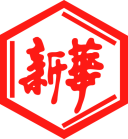 山東新華製藥股份有限公司Shandong Xinhua Pharmaceutical Company Limited （於中華人民共和國註冊成立之股份有限公司）（股份代號：00719）補充公告 關連交易茲提述本公司日期為二零二零年十二月七日有關投資協議的公告（「該公告」）。除非文義另有所指，本公告所用詞彙與該公告所界定者具相同涵義。如該公告所述，新華健康將以附屬公司身份在本公司的經審計綜合賬目中獲計及並被綜合計算，即新華健康將成為本公司的附屬公司。本公司謹此向本公司股東及公眾提供如下有關投資協議的額外資料。有關訂約方及關連人士之進一步資料各投資方的最終實益擁有人身份的補充資料如下。本公司本公司的最終實益擁有人為山東省人民政府國有資產監督管理委員會。華魯投資華魯投資的最終實益擁有人為山東省人民政府國有資產監督管理委員會。華啟創聯華啟創聯的最終實益擁有人為張蒙蒙女士、楊翠女士、黃龍先生、楊麗豔女士、李獻鵬先生、趙曉萌女士、王志國先生、朱雪嬌女士、王凱先生、何明坤先生及唐誠臣先生（統稱「該等合伙人」）。據董事作出一切合理查詢後所深知、盡悉及確信，上述人士為中國內地商人並為獨立於本公司及其關連人士之第三方。該等合伙人於華啟創聯的合伙性質及出資比例分別如下:海南鑫壘海南鑫壘的最終實益擁有人為王豔麗女士及奉佑生先生。據董事作出一切合理查詢後所深知、盡悉及確信，上述人士為中國內地商人並為獨立於本公司及其關連人士之第三方。王豔麗女士及奉佑生先生於海南鑫壘的持股比例分別如下:北京德而信北京德而信的最終實益擁有人為張曉姣女士及敖韜韜先生。據董事作出一切合理查詢後所深知、盡悉及確信，上述人士為中國內地商人並為獨立於本公司及其關連人士之第三方。張曉姣女士及敖韜韜先生於北京德而信的持股比例分別如下:資產注入之進一步資料 根據《企業會計準則第 33 號 - 合併財務報表》第七條， 除其他外，合併財務報表的合併範圍應當以控制為基礎予以確定。公司除了持有新華健康49%的股權，同時亦有權(i) 在新華健康的5名董事中，提名3名董事；及(ii)提名新華健康的董事長。另外，新華健康的總經理由董事長提名，副總經理由總經理提名，財務負責人由本公司推薦，董事會任命。因此本公司將對新華健康擁有控制權，所以新華健康將在本公司的經審計綜合帳目中以附屬公司身份獲計及並被綜合計算。除以上所述者外，該公告所載所有其他資料均維持不變。如有任何歧義，本公告應以中文版本為準。承董事會命山東新華製藥股份有限公司張代銘董事長中國淄博，2020年12月11日於本公告日期，本公司董事會由下列董事組成： 序號最終實益擁有人名稱合伙性質出資比例張蒙蒙有限合伙人1.5%楊翠有限合伙人5%黃龍有限合伙人1.5%楊麗豔有限合伙人0.5%李獻鵬有限合伙人15%趙曉萌有限合伙人2.5%王志國有限合伙人0.5%朱雪嬌有限合伙人20%王凱有限合伙人5%何明坤普通合伙人48.25%唐誠臣有限合伙人0.25%合計100%序號最終實益擁有人名稱股權比例1王豔麗10%2奉佑生90%合計100%序號最終實益擁有人名稱股權比例1張曉姣60%2敖韜韜40%合計100%執行董事：張代銘先生（董事長）杜德平先生獨立非執行董事：李文明先生杜冠華先生盧華威先生非執行董事：任福龍先生徐列先生